AVVISO PUBBLICOISCRIZIONE NELL'ELENCO DEGLI OPERATORI (EO)CUP F43G1700013009Richiamato e considerato:il Reg. (UE) n. 1303/2013 del Parlamento Europeo e del Consiglio, recante disposizioni comuni sul Fondo europeo di sviluppo regionale, sul Fondo sociale europeo, sul Fondo di coesione, sul Fondo europeo agricolo per lo sviluppo rurale e sul Fondo europeo per gli affari marittimi e la pesca e disposizioni generali sul Fondo europeo di sviluppo regionale, sul Fondo sociale europeo, sul Fondo di coesione e sul Fondo europeo per gli affari marittimi e la pesca e relativi atti delegati e di esecuzione;il Reg. (UE) n. 1380/2013 del Parlamento Europeo e del Consiglio dell’11 dicembre 2013 relativo alla politica comune della pesca;il Reg. (UE) n. 508/2014 del Parlamento Europeo e del Consiglio, del 15 maggio 2014, relativo al Fondo Europeo per gli Affari Marittimi e per la Pesca (FEAMP) e relativi atti delegati e di esecuzione;l’Accordo di Partenariato 2014-2020 sez. 3 e 4 conforme all’art. 14 del Reg. (UE) n. 1303/2013 approvato con Decisione della Commissione Europea del 29 ottobre 2014;il Programma Operativo FEAMP 2014-2020 approvato con Decisione di esecuzione della Commissione n. C(2015) 8452 ed, in particolare, il capitolo 11.1 che individua, tra l’altro, la Regione Lazio quale Organismo Intermedio ai sensi dell’art. 123 del Reg. (UE) n.1303/2013;l’intesa ai sensi dell’art. 4, comma 3, della legge 29 dicembre 1990, n. 428, sancita dalla Conferenza permanente per i rapporti tra lo Stato, le Regione e le Province Autonome di Trento e Bolzano concernente “Accordo Multiregionale per l’attuazione coordinata degli interventi cofinanziati dal Fondo Europeo per gli Affari Marittimi e la Pesca (FEAMP) nell’ambito del Programma Operativo FEAMP 2014/2020”, repertorio n. 102/CSR del 9 giugno 2016, con la quale, tra l’altro, è stato approvato il piano finanziario articolato per fonte finanziaria (UE, Stato Regione);il piano finanziario di cui al suddetto “Accordo Multiregionale per l’attuazione coordinata degli interventi cofinanziati dal Fondo Europeo per gli Affari Marittimi e la Pesca (FEAMP) nell’ambito del Programma Operativo FEAMP 2014/2020”, che prevede per la Regione Lazio uno stanziamento di Euro 15.878.329,00 di cui Euro 7.975.235,00 di quota UE, Euro 5.532.166,00 di quota Stato e Euro 2.370.928,00 di quota Regione;la determinazione 12 luglio 2016 n. G07989 del con la quale è stato approvato l’avviso pubblico per la selezione delle strategie (CLLD) dei Gruppi di Azione Locale nel settore della Pesca (FLAG), finanziate dal Fondo Europeo per gli Affari Marittimi e della Pesca (FEAMP);lo Statuto del FLAG del Lago di Bolsena;la determinazione 26 ottobre 2016, n. G12455 concernente “Reg. (UE) n. 508/2014 - determinazione n. G07989 del 12/07/2016 - Avviso pubblico per la selezione delle strategie di sviluppo locale di tipo partecipativo (CLLD) finanziate dal Fondo Europeo per gli Affari Marittimi e della Pesca (FEAMP). Approvazione della selezione delle CLLD effettuata dal Comitato istituito ai sensi dell'art. 33, comma 3, del Reg. (UE) n. 1303/2013;la determinazione 24 marzo 2017, n. G03766 concernente “Reg. (UE) n. 508/2014 - P.O. FEAMP 2014/2020 - Approvazione delle Disposizioni Procedurali dell'Organismo Intermedio Regione Lazio”;la determinazione 09 agosto 2017, n. G11441 concernente “Reg. (UE) n. 508/2014 – FEAMP 2014/2020. Approvazione dello schema di convenzione tra Organismo Intermedio e FLAG Lago di Bolsena e avvio dell'attuazione della Strategia di Sviluppo Locale di tipo partecipativo;la convenzione stipulata tra la Regione Lazio, Direzione Regionale Agricoltura Sviluppo Rurale, Caccia e Pesca, quale Organismo Intermedio (O.I.) per l’attuazione della Priorità 4 del P.O. FEAMP 2014-2020, ed il Gruppo di azione Locale nel settore della PESCA FLAG del Lago di Bolsena del 11 agosto 2017;la determinazione 29 settembre 2017, n. G13271 concernente “Reg. (UE) n. 508/2014 - P.O. FEAMP 2014/2020 - Approvazione delle Disposizioni Procedurali dell'Organismo Intermedio Regione Lazio – versione 2”;la normativa e le disposizioni vigenti in materia di procedure di evidenza pubblica sia a livello comunitario che a livello nazionale;la necessità di poter disporre di un Elenco Operatori (EO) per la fornitura di Lavori, Beni e Servizi;il Verbale del Consiglio Direttivo del 10.07.2018, con il quale si è provveduto a deliberare a contrarre e nominare il Responsabile Unico di Procedimento (RUP) per la predisposizione dell’avviso pubblico per la creazione dell'Elenco degli Operatori  del FLAG Lago di Bolsena;tutto ciò richiamato, visto e consideratoArticolo 1 - Soggetto Promotore e Finalità Soggetto promotore del presente avviso è il FLAG Lago di Bolsena con sede legale in Piazza Umberto I, 1 01010 Marta (VT) d’ora in poi FLAG. Con il presente Avviso il FLAG, per la gestione e per l’attuazione della propria Strategia di Sviluppo Locale, intende costituire apposito Elenco di Operatori cui affidare l’esecuzione di lavori, la fornitura di beni e la prestazione di servizi ai sensi dell’articolo 36, comma 2 del D. Lgs. 50/16 e ss.mm.ii. Il presente Avviso non avvia alcuna procedura selettiva, né prevede graduatoria di merito tra gli operatori iscritti, né fa sorgere diritti ad ottenere affidamenti, ma semplicemente nell’ambito dell’elenco il FLAG può individuare, ove consentito dalle norme vigenti, gli operatori da invitare alle singole procedure di affidamento di lavori, servizi o di forniture. Si perseguono le finalità di cui articolo 30 comma 1, del D.Lgs 50/2016 nonché il rispetto del principio di rotazione, in modo da assicurare l’effettiva partecipazione di tutti i soggetti interessati. Articolo 2 – Categorie L’Elenco degli Operatori è articolato nelle categorie: Lavori, Forniture di Beni e Forniture di Servizi. La scelta della categoria da parte dell’Operatore deve trovare debito riscontro nell’attività intrapresa e dichiarata alla CCIAA e/o nell’oggetto sociale e/o nel codice ATECO. Il FLAG qualora sia necessario, si riserva la facoltà di integrare le categorie utilizzando le forme di pubblicità più idonee nel rispetto della normativa vigente. ELENCO CATEGORIEA. LAVORI A.1. Adattamento, riparazione, piccole trasformazioni e manutenzione su immobili; A.2. Tinteggiatura locali;A.3 Interventi su serramenti; A.4 Manutenzione e/o riparazione di impianti termici, elettrici, idraulici, di falegnameria con eventuale fornitura e posa in opera di materiali;A.5 Manutenzione di impianti di climatizzazione, con eventuale posa in opera di materiali;A.6 Realizzazione di reti informatiche (rete L.A.N.). B. FORNITURE DI BENI B.1 Mobili, arredi ed accessori forniture di materiali vari per ufficio; B.2 Impianti di scaffalatura e sistemi di archiviazione;B.3 Materiale di cancelleria, carta materiale di consumo ed altro; B.4 Materiale hardware e software per l’informatica; B.5 Targhe, bandiere, gadget e cartellonistica per uffici;B.6 Acquisto e/o noleggio di materiale ornamentale, piante, fiori e manutenzione e allestimento spazi esterni; B.7 Affitto di locali, uffici, spazi di lavoro, aule attrezzate e non;B.8 Acquisti di libri e stampe;B.9 Prodotti artigianali e agroalimentari.C. FORNITURE DI SERVIZI C.1 Manutenzione macchine e attrezzature di ufficio;C.2 Servizi di pulizia e sanificazione;C.3 Servizio di ristorazione e catering (esercizi privati);C.4 Servizi di progettazione grafica e impaginazione;C.5 Servizio di stampa, litografia e tipografici;C.6 Organizzazione convegni, conferenze, eventi, fiere, mostre, seminari, workshop e incontri informativi; C.7 Servizi di interpretariato, traduzioni;C.8 Servizi di trasporto persone e beni e noleggio mezzi e natanti;C.9 Servizi di spedizione, corriere;C.10 Servizi di agenzie di viaggio;C.11 Servizio di realizzazione e aggiornamento sito web, portali e servizi informatizzati;C.12 Servizi di comunicazione e pubblicità: servizi redazionali, televisivi, radiofonici, progettazione grafica e pubblicitaria, agenzie di comunicazione, agenzie pubblicitarie;C.13 Servizi di indagine di mercato e marketing territoriale;C.14 Servizi smaltimento rifiuti anche speciali;C.15 Servizi di consulenza su igiene, qualità alimentare e sicurezza nei luoghi di lavoro;C.16 Servizi di progettazione, studi, ricerche e di supporto tecnico e scientifico;C17 Servizi di didattica e divulgazione;C.18 Servizio di fornitura e noleggio attrezzatura e natanti da pesca;C.19 Servizi di assistenza giuridica e amministrativa;C.20 Servizi di assistenza contabile, fiscale, previdenziale, amministrativa;C.21 Attività di formazione accreditata.Articolo 3 - Soggetti Ammessi All’Elenco degli Operatori possono essere iscritti i soggetti che ne facciano richiesta, in possesso dei requisiti di idoneità morale, capacità tecnico-professionale ed economico-finanziaria. I soggetti ammessi a partecipare alle procedure di affidamento sono, ai sensi dell’art. 45 del D. Lgs. 50/16, i seguenti: a) gli imprenditori individuali, anche artigiani e le società;b) i consorzi fra società cooperative di produzione e lavoro costituiti a norma della legge 25 giugno 1909, n. 422, e del decreto legislativo del Capo provvisorio dello Stato 14 dicembre 1947, n. 1577, e successive modificazioni, e i consorzi tra imprese artigiane di cui alla legge 8 agosto 1985, n. 443;c) i consorzi stabili, costituiti anche in forma di società consortili ai sensi dell'articolo 2615-ter del codice civile, tra imprenditori individuali, anche artigiani, società commerciali, società cooperative di produzione e lavoro;d) i raggruppamenti temporanei di concorrenti, costituiti dai soggetti di cui alle lettere a), b) e c), i quali, prima della presentazione dell'offerta, abbiano conferito mandato collettivo speciale con rappresentanza ad uno di essi, qualificato mandatario, il quale esprime l'offerta in nome e per conto proprio e dei mandanti; e) i consorzi ordinari di concorrenti di cui all'articolo 2602 del codice civile, costituiti tra i soggetti di cui alle lettere a), b) e c), anche in forma di società ai sensi dell'articolo 2615-ter del codice civile; f) le aggregazioni tra le imprese aderenti al contratto di rete ai sensi dell’art. 3, comma 4-ter, del D.L.10 febbraio 2009, n. 5, convertito, con modificazioni, dalla legge 9 aprile 2009, n. 33; g) i soggetti che abbiano stipulato il contratto di gruppo europeo di interesse economico (GEIE) ai sensi del D. Lgs. 23 luglio 1991, n. 240;h) le associazioni ed i soggetti senza scopo di lucro alla condizione che l’attività per la quale ci si candida siano in linea con la relativa disciplina statutaria e che i servizi erogati verso terzi rientrino in un ambito di occasionalità.Articolo 4 - Durata dell’Elenco degli Operatori L’iscrizione all’Elenco degli Operatori avrà validità per tutto il periodo del Programma 2014 - 2020. Il Consiglio Direttivo del FLAG disporrà e approverà l’aggiornamento semestrale dell’Elenco tramite la pubblicazione periodica dell'Avviso.Articolo 5 - Modalità di Presentazione della Richiesta di Iscrizione Gli Operatori devono presentare al FLAG apposita domanda, precisando le categorie di specializzazione per le quali chiedono di essere iscritti. Possono presentare domanda d’iscrizione all’elenco i soggetti di cui all'art. 3, con le seguenti limitazioni: - è vietata la presentazione di più domande per la medesima categoria di specializzazione, pena l’esclusione dall’Elenco degli Operatori;Il FLAG si riserva di effettuare, in caso di affidamento, gli accertamenti ai sensi del D.P.R. 445/2000 relativamente ai requisiti dichiarati. Vige l’obbligo di comunicare entro il termine di trenta giorni qualsiasi fatto o circostanza che determini la variazione dei propri requisiti, organizzazione e struttura, pena l’esclusione dall’Elenco degli Operatori.La richiesta di iscrizione, redatta utilizzando il modello allegato al presente avviso e sottoscritta dal titolare/legale rappresentante, dovrà pervenire esclusivamente a mezzo PEC, intestata al soggetto richiedente ed indirizzata a avvisiflaglagodibolsena@pec.it riportando nell’oggetto “RICHIESTA DI ISCRIZIONE ALL’ELENCO DEGLI OERATORI PER L’AFFIDAMENTO DI LAVORI, SERVIZI E FORNITURE AI SENSI DELL’ARTICOLO 36 DEL D.LGS 50/16 – CATEGORIA/E .....” entro e non oltre le ore 23:59:59 del 05.11.2018. La validità della trasmissione e ricezione del messaggio di posta elettronica certificata è attestata rispettivamente dalla ricevuta di accettazione e dalla ricevuta di avvenuta consegna. Nel caso in cui il termine di scadenza cada in un giorno festivo, il termine di presentazione è rinviato alle ore 23:59:59 del primo giorno lavorativo utile.La domanda e gli allegati inviati via PEC dovranno essere prodotti in unico file in formato PDF, non modificabile, con firma autografa, pena l’esclusione della domanda di iscrizione all’Elenco Operatori del FLAG. Il FLAG non assume responsabilità per la mancata ricezione di comunicazioni dipendente da inesatta indicazione dell’indirizzo elettronico da parte del concorrente, o comunque imputabili a fatto di terzi, a caso fortuito o a forza maggiore. L’Avviso, in prima istanza, sarà pubblicato sul sito del FLAG, e per estratto trasmesso ai Soci con l’invito di darne massima diffusione. Articolo 6 - Documentazione richiesta I candidati dovranno produrre la seguente documentazione:Richiesta di iscrizione (Allegato A al presente avviso);Fotocopia di un documento d’identità del richiedente/legale rappresentante in corso di validità al momento della presentazione della domanda e riportante firma autografa;Copia della Visura Camerale non inferiore a 3 mesi o, per i soggetti non tenuti, dichiarazione sostitutiva di atto di notorietà firmata dal legale rappresentante attestante la non iscrizione alla CCIAA e riportante che le categorie per le quali si richiede l'iscrizione sono previste nell’oggetto sociale o, nel caso di ditte individuali, che sono connesse al codice ATECO legato alle categorie della propria P.IVA;Curriculum del soggetto giuridico contenente la descrizione delle principali attività svolte almeno negli ultimi 3 anni, relativamente alle categoria/e per le quali si richiede l’iscrizione all’elenco. In calce al curriculum dovrà essere prodotta specifica dichiarazione resa ai sensi dell’Art. 76 del DPR 445/2000 attestante la veridicità delle informazioni riportate. Nel caso di soggetti costituiti negli ultimi 36 mesi, il curriculum prodotto potrà riguardare le attività svolte dai singoli soci o, nel caso di ditta individuale, dal singolo proponente.La domanda redatta secondo il modello (Allegato A) dovrà contenere: - i dati anagrafici del firmatario e i dati dell’operatore;- l’indicazione della/e categoria/e per cui si presenta domanda come da Elenco di cui all’articolo 2 del presente avviso pubblico;- il consenso al trattamento dei dati personali ai sensi del D. Lgs. 196/2003;- le seguenti dichiarazioni:di voler essere inserito/i nell’Elenco degli Operatori del FLAG; di non trovarsi in alcuna causa di esclusione di cui all’Art. 80 del D. Lgs. 50/2016; di essere in regola con gli obblighi relativi al pagamento dei contributi previdenziali, favore dei lavoratori, secondo la legislazione italiana o quella del Paese in cui sono stabiliti; di essere in regola con gli obblighi concernenti le dichiarazioni e i pagamenti in materia di imposte dirette ed IVA;di essere in regola con quanto disposto dalle normative vigenti in materia di sicurezza nei luoghi di lavoro.L’esclusione di cui al comma 1 dell’art. 80 D. Lgs. n. 50/2016 va disposta se la sentenza o il decreto sono stati emessi nei confronti: del titolare o del direttore tecnico, se si tratta d’impresa individuale;di un socio o del direttore tecnico, se si tratta di società in nome collettivo;dei soci accomandatari o del direttore tecnico, se si tratta di società in accomandita semplice; dei membri del consiglio di amministrazione muniti di poteri di rappresentanza, di direzione o di vigilanza, di direzione o di controllo, del direttore tecnico o del socio unico persona fisica, ovvero del socio di maggioranza in caso di società con meno di quattro soci, se si tratta di altro tipo di società o consorzio.In ogni caso l’esclusione e il divieto operano anche nei confronti dei soggetti cessati dalla carica nell’anno antecedente la data di pubblicazione del bando di gara, qualora l'impresa non dimostri che vi sia stata completa ed effettiva dissociazione della condotta penalmente sanzionata. Articolo 7- Condizioni per l’inserimento e modalità di iscrizione nell’ElencoIl presente avviso non instaura alcuna procedura di scelta del contraente, né sono previste graduatorie, attribuzioni di punteggi o altre classificazioni di merito. La domanda di iscrizione ha il solo scopo di manifestare la disponibilità dell’Operatore alla partecipazione a procedure negoziate indette dal FLAG per l'affidamento di lavori, servizi e forniture al di sotto delle soglie comunitarie, ai sensi degli Artt. 35 e 36 del D. Lgs. 50/2016 e ss.mm.ii. La domanda di iscrizione all’Elenco sarà soggetta a verifica da parte di una commissione esaminatrice appositamente nominata dal Consiglio Direttivo del FLAG che esamina la completezza e la correttezza della documentazione inviata e forma un Elenco di Operatori seguendo l’ordine alfabetico degli operatori. Il Consiglio Direttivo del FLAG, nel prendere atto del verbale formulato dalla commissione, approva le risultanze con proprio atto e dispone così l’iscrizione all’Elenco degli Operatori. L’iscrizione diviene efficace a decorrere dall’inserimento nell’Elenco degli Operatori, da parte del FLAG, fermo restando, in caso di invito, il controllo sulle autocertificazioni e in caso di aggiudicazione su tutti gli altri documenti o elementi atti alla convalida dell’operatore. L’elenco e l’aggiornamento saranno pubblicati nel sito del FLAG www.flaglagodibolsena.it.La pubblicazione dell’Elenco degli Operatori costituisce a tutti gli effetti comunicazione agli interessati dell’esito dell’avviso. Le eventuali comunicazioni, integrazioni o rettifiche riguardanti la gestione dell’elenco saranno rese note esclusivamente con la pubblicazione sul sito del FLAG, che dovrà essere, pertanto, a monitorato periodicamente. Richieste di chiarimenti potranno essere presentate, all’attenzione del Responsabile Unico del Procedimento (R.U.P.), esclusivamente via e-mail all’indirizzo: avvisiflaglagodibolsena@pec.it entro 10 giorni prima della scadenza della data per la presentazione della richiesta, indicando in oggetto “Richiesta chiarimenti sulla procedura per l’iscrizione all’Elenco degli Operatori per l’affidamento di lavori servizi e forniture”. Articolo 8 - Cause di Esclusione e di cancellazione dall’Elenco L’esclusione delle domande potrà avvenire per una delle seguenti motivazioni:domande mancanti della documentazione richiesta;domande presentate fuori dal termine previsto dal presente avviso;domande non debitamente sottoscritte dagli interessati;mancato rispetto anche di una sola delle disposizioni previste dall'Avviso.La cancellazione dall’Elenco degli Operatori del FLAG potrà avvenire per una delle seguenti motivazioni:su richiesta formulata per iscritto, da parte del Titolare/Legale Rappresentante, o altro soggetto munito di poteri di firma; d’ufficio: in caso sia stata appurata la dichiarazione di false informazioni; in caso di sopravvenuta causa di esclusione dalla contrattazione con la Pubblica Amministrazione; in caso di sopravvenuta mancanza di requisiti; in caso di accertata grave negligenza o malafede nell’esecuzione della prestazione; per il mancato rispetto delle condizioni, modalità e termini di esecuzione del contratto d’appalto o definiti nell’ordinativo di affidamento dei servizi o forniture; La cancellazione dall’Elenco sarà comunicata a mezzo posta certificata. Articolo 9 - Modalità di Selezione per l’affidamento dei Servizi e delle Forniture Gli Operatori iscritti nel relativo elenco verranno presi in considerazione per l’affidamento di servizi e forniture ai sensi dell’Art. 36 del D. Lgs. 50 del 2016 e, nel rispetto dei principi enunciati all’Art. 30 comma 1 dello stesso Decreto e del principio di rotazione, in modo da assicurare l’effettiva possibilità di partecipazione di tutti i soggetti interessati. Gli inviti a partecipare alla procedura, a seconda dell’entità del valore del contratto, saranno inviati esclusivamente a mezzo PEC scegliendo fra gli Operatori risultanti inseriti alla data della stessa. Qualora per la categoria merceologica richiesta non risultino fornitori iscritti o non risultino in numero sufficienti, nonché per ragioni di necessità e/o convenienza legate alla natura o alle caratteristiche del bene, il FLAG si riserva la facoltà di invitare altri Operatori, non iscritti nell’Elenco attraverso l’analisi di mercato. Articolo 10 -Trattamento dei dati personali I dati, gli elementi e ogni informazione acquisita in sede di Avviso, sono utilizzati dal FLAG esclusivamente ai fini del procedimento e della scelta degli operatori, garantendo l’assoluta sicurezza e riservatezza, anche in sede di trattamento dati con sistemi automatici e manuali. Articolo 11 – PubblicitàPer garantire pubblicità, informazione e trasparenza, il presente Avviso pubblico sarà pubblicato sul sito del FLAG www.flaglagodibolsena.it e attraverso il coinvolgimento di tutti i soci, i quali, ai fini della massima diffusione dell’informazione, sono invitati a pubblicarlo anche sul proprio sito web.Articolo 12 -Disposizioni Finali e Foro Competente Il Responsabile Unico del Procedimento del FLAG è il dott. Francesco Settimi.Il FLAG si riserva di modificare/revocare in qualsiasi momento il presente Avviso, di sospendere o non procedere al conferimento degli affidamenti, in ragione di esigenze attualmente non valutabili né prevedibili, senza che per l’aspirante insorga alcuna pretesa o diritto. L’eventuale revoca dell’Avviso sarà motivata dandone pubblica comunicazione. L’emanazione del presente Avviso e la costituzione dell’Elenco degli Operatori non comportano obbligo per il FLAG a procedere all’instaurazione del rapporto di lavoro con gli ammessi. Per quanto non espressamente previsto nelle presenti disposizioni si rimanda alla normativa comunitaria, statale e regionale vigente nonché al codice civile. Il Foro competente per ogni eventuale controversia di carattere interpretativo che dovesse sorgere in fase applicativa ed esecutiva del presente Avviso è in via esclusiva quello di Viterbo.ALLEGATI 1.ALLEGATO A - Richiesta di IscrizioneMarta, 03 ottobre 2018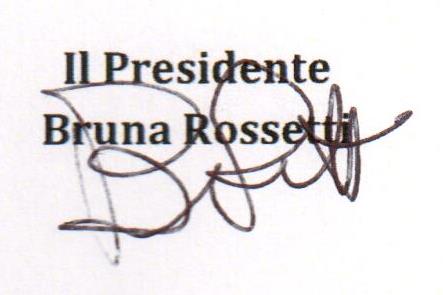 ALLEGATO ASpett.leFLAG “Lago di Bolsena” Piazza Umberto I, 1c/o Comune di Marta01010 Marta (VT)PEC: avvisiflaglagodibolsena@pec.itOggetto: 	Richiesta di iscrizione nell'Elenco Operatori (EO) del FLAG “Lago di Bolsena”Il/la sottoscritto/a _________________________________________________________________nato/a a __________________________________________ (Prov. _____ ) il _________________in qualità di ___________________________ del soggetto giuridico ________________________con sede legale in _____________________________________________________ (Prov. _____ )Via/Piazza ______________________________________________ n. ______ CAP ___________telefono ____________________________________ cell _________________________________E-mail: . __________________________________ PEC __________________________________Codice fiscale _____________________________ Partita IVA _____________________________CHIEDEdi essere iscritto/a all’Elenco degli Operatori del FLAG Lago di Bolsena per le sotto elencate forniture di lavori, beni e servizi di cui all'articolo 2 dell'Avviso pubblicoConsapevole che, in caso di mendace dichiarazione, verranno applicate nei miei riguardi le pene stabilite dal Codice Penale ai sensi dell’art. 46 D.P.R. 445 del 28/12/2000 sotto la propria responsabilità:DICHIARAdi essere legale rappresentante _________________________________________;di voler essere inserito/i nell’Elenco degli Operatori del FLAG Lago di Bolsena;di non trovarsi in alcuna causa di esclusione di cui all’Art. 80 del D. Lgs. 50/2016;di essere in regola con gli obblighi relativi al pagamento dei contributi previdenziali, favore dei lavoratori, secondo la legislazione italiana o quella del Paese in cui sono stabiliti;che il soggetto giuridico rappresentato è in regola con gli obblighi concernenti le dichiarazioni e i pagamenti in materia di imposte dirette ed IVA;di essere in regola con quanto disposto dalle normative vigenti in materia di sicurezza nei luoghi di lavoro._______________, li ______________Firma del richiedente______________________Allegati: Fotocopia di un documento d’identità del richiedente/legale rappresentante in corso di validità al momento della presentazione della domanda e riportante firma autografa;Copia della Visura Camerale non inferiore a 3 mesi ovverodichiarazione sostitutiva di atto di notorietà firmata dal legale rappresentante attestante la non iscrizione alla CCIAA e riportante che le categorie per le quali si richiede l'iscrizione sono previste nell’oggetto sociale ovvero(per le ditte individuali) dichiarazione sostitutiva di atto di notorietà attestante la non iscrizione alla CCIAA e riportante che le categorie per le quali si richiede l'iscrizione sono connesse al codice ATECO legato alle categorie della propria P.IVA;Curriculum contenente la descrizione delle principali attività svolte almeno negli ultimi 3 anni, relativamente alle categoria/e per le quali si richiede l’iscrizione all’elenco, con riportato in calce la dichiarazione resa ai sensi dell’Art. 76 del DPR 445/2000 attestante la veridicità delle informazioni riportate.ovvero(per i soggetti costituiti da meno di 36 mesi) I curricula dei soci contenente la descrizione delle principali attività svolte relativamente alle categoria/e per le quali si richiede l’iscrizione all’elenco, con riportato in calce la dichiarazione resa ai sensi dell’Art. 76 del DPR 445/2000 attestante la veridicità delle informazioni riportate.ovvero(per le ditte individuali costituiti da meno di 36 mesi) Il curriculum del proponente contenente la descrizione delle principali attività svolte relativamente alle categoria/e per le quali si richiede l’iscrizione all’elenco, con riportato in calce la dichiarazione resa ai sensi dell’Art. 76 del DPR 445/2000 attestante la veridicità delle informazioni riportate._______________, li ______________Firma del richiedente______________________CODICEDESCRIZIONE CATEGORIA (COME DAL ELENCO ART. 2)12345678910